Måneden som varI april måned la vi i barnehagen vekt på å skape et dynamisk og engasjerende miljø som stimulerte både læring og lek for alle barna våre. Sentralt i vår tilnærming var vokseninvolvering, hvor vi var tilstede og aktivt deltok i barnas lek, samtidig som vi oppmuntret til deres egen utforskning og kreativitet.En ny endring vi gjennomførte var erstatningen av lesestunden med hinderløype på torsdager. Dette ga barna en mulighet til å utfordre seg selv fysisk og utvikle motoriske ferdigheter, samtidig som det bidro til å fremme glede og samarbeid gjennom fysisk aktivitet. Vi la vekt på fysisk fostring og utelek. I tillegg til fysisk aktivitet introduserte vi også barna for planting og såing, slik at de kunne utforske prosessen med å dyrke og pleie planter. Dette ga dem en forståelse for naturens sykluser og ga dem muligheten til å oppleve gleden ved å se frøene spire og vokse.Vårt mål for april måned var å skape en atmosfære av utforskning, læring og glede, hvor barna kunne oppleve ulike former for lek og utvikle seg på flere områder. Vi så frem til å se barnas entusiasme og engasjement blomstre gjennom disse nye aktivitetene, og vi evaluerte kontinuerlig og tilpasset våre tilnærminger basert på deres respons og behov.UKEMANDAGTIRSDAGONSDAGTORSDAGFREDAG1529. Forming 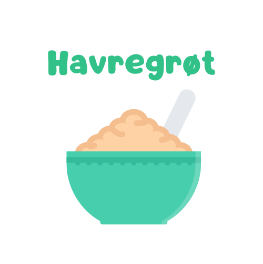 30.          Utelek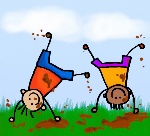 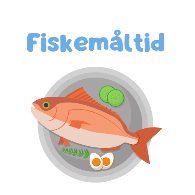 1. 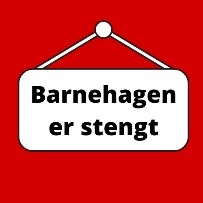 2.        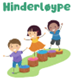 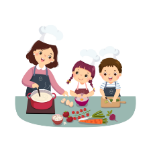 3.       Smågrupper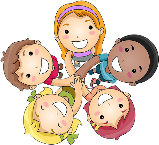 166. Forming 7.        Utelek8. Smågrupper9.   10.TUR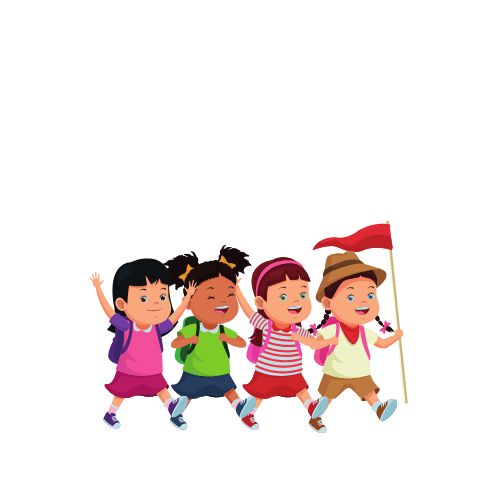 1713. Forming14.        Utelek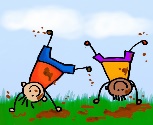 15.Smågrupper16.                   17. Mai markering.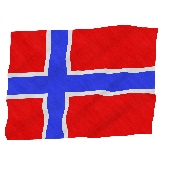 17. 1820. 21.        Utelek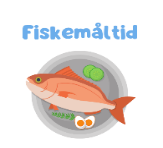 22.   Smågrupper23.      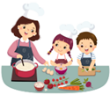 24.                          TUR1927. Forming28.         Utelek29.                   Smågrupper30. 31.                          TUR